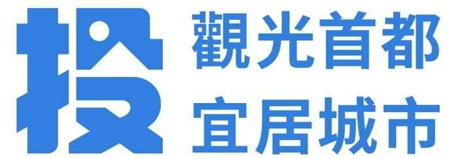 7/6南投「無菸」槍霸戰活動，邀您一起共襄盛舉! 免費參加，人人有獎! 還有機會獲獎金!南投縣衛生局將於7月6日(周六)在南投縣農工商會展中心舉辦「“無菸”槍霸戰」活動，讓親子及青少年透過鐳射戰鬥遊戲，完成打擊菸害對抗賽，藉由鐳射戰鬥及夜光尋寶遊戲，依不同年齡層玩家導入反菸拒菸概念，引導青少年往外發展正當休閒活動，並教導如何拒絕二手菸/三手菸危害，誘發吸菸者戒菸動機，達到成功戒菸。衛生局局長陳南松表示菸害新法上路後全面禁止電子煙，青少年往往因好奇或對電子煙的危害不清楚，甚至以訛傳訛的落入業者的陷阱中，不但傷了荷包也傷了身體，研究顯示使用電子煙的年輕族群會有較高的吸菸意圖，且易開始有吸菸行為，因此菸害防制宣導及知能的提升相對重要，為此衛生局在暑假辦理這場以團隊遊戲性質衛教活動，免費參加，人人有獎!，還有機會獲獎金(最高獎金2萬元)。名額有限，額滿為止，請大家踴躍報名!(報名連結：https://ntshb.tw/hc04Waey6)當日活動現場並設有衛教宣導活動攤位，如：動動腦 預防失智沒煩惱、婦幼健康123、預防食品中毒 食品標示報你知、生命教育宣導、愛滋暨結核篩檢等，也歡迎民眾一同到現場響應無菸活動。